16º PRÊMIO DE EXCELÊNCIA GRÁFICAFICHA DE INSCRIÇÃO DO ESTUDANTECÓDIGO DA INSCRIÇÃO (NÃO PREENCHER)QUANTOS PRODUTOS INSCREVEU?INSTITUIÇÃO DE ENSINOCNPJENDEREÇO / Nº / COMPLEMENTOBAIRRO	CIDADE	UF	CEPDADOS DO ESTUDANTE RESPONSÁVEL PELO PRODUTONOME (LETRA DE FORMA)TELEFONE / FAXE-MAIL:OBS.:CURSOCELULARRIO DE JANEIRO, 	/ 	/ 2019.	 		 ASSINATURA DO RESPONSÁVEL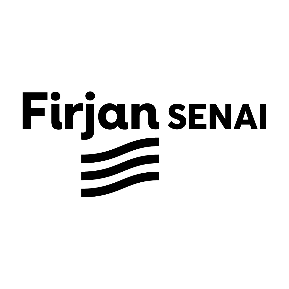 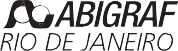 